Call ForwardingCalls can easily be forwarded to any local outside line as follows: 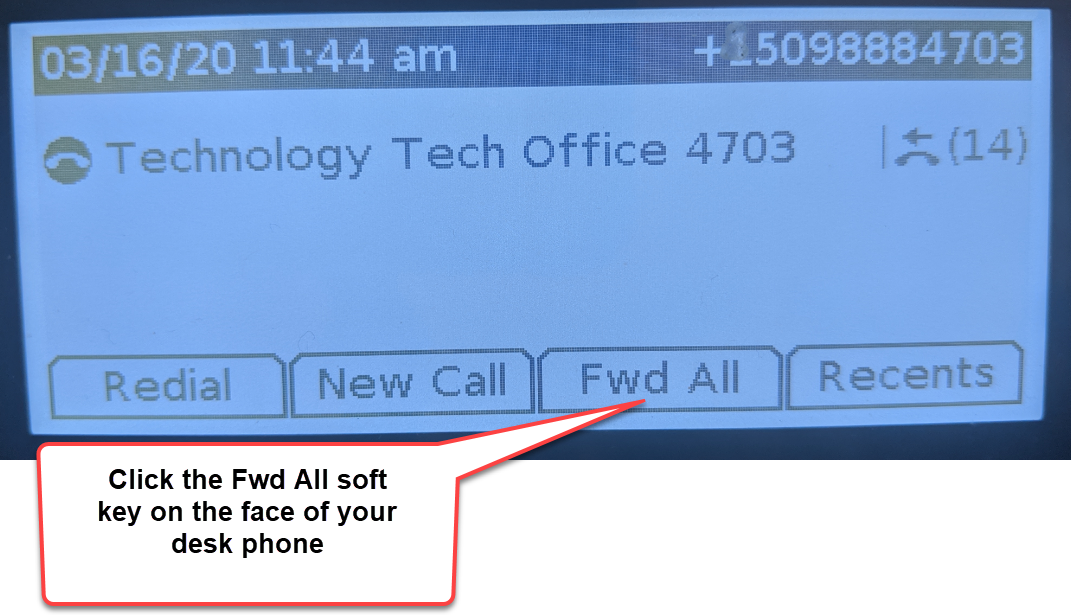 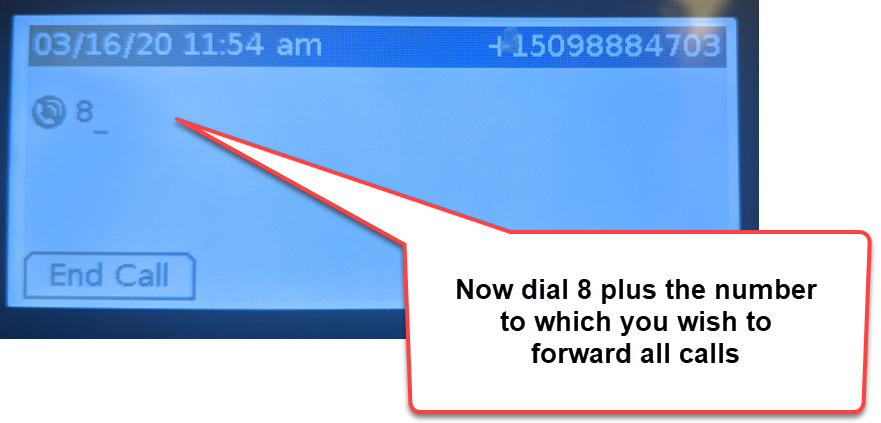 When you return to the office and wish to disable call forwarding: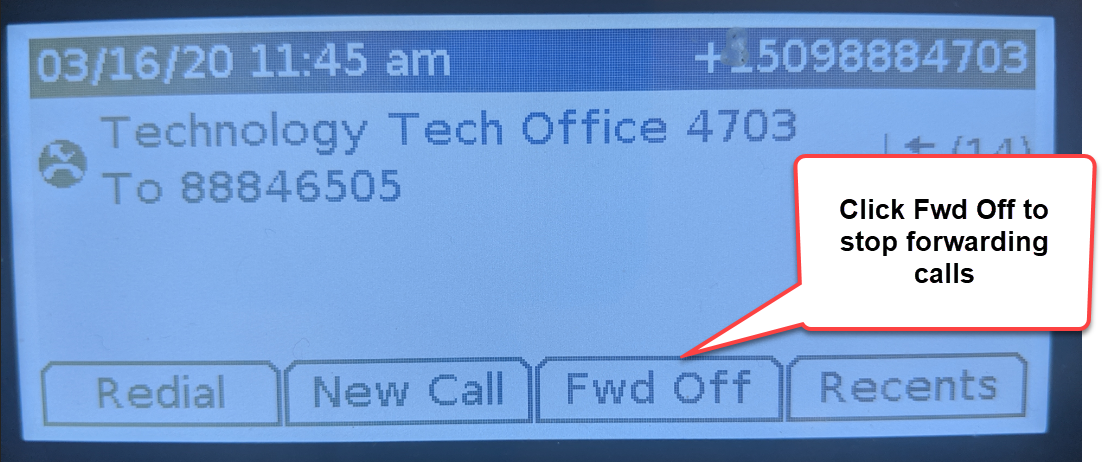 